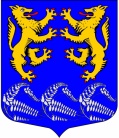          СОВЕТ ДЕПУТАТОВМУНИЦИПАЛЬНОГО ОБРАЗОВАНИЯ«ЛЕСКОЛОВСКОЕ СЕЛЬСКОЕ ПОСЕЛЕНИЕ»ВСЕВОЛОЖСКОГО МУНИЦИПАЛЬНОГО РАЙОНА                                                         ЛЕНИНГРАДСКОЙ ОБЛАСТИ         ЧЕТВЕРТОГО СОЗЫВА       ПРОЕКТ РЕШЕНИЯ                « _» ___2019г.                                                                                                     №         д.В.Осельки Об утверждении председателя постоянной депутатской комиссии «По законности, правопорядку, общественной безопасности, гласности и вопросам местного самоуправления»   Заслушав информацию председателя совета депутатов «Лесколовское сельское поселение» Всеволожского муниципального района Ленинградской области Михеева А.Л., руководствуясь статьей 5 Положения о постоянных комиссиях, утвержденного решением совета депутатов от 24.01.2006 г. № 34 и учитывая решение членов постоянной комиссии по законности, правопорядку, общественной безопасности, гласности и вопросам местного самоуправления, совет депутатов  принялРЕШЕНИЕ:     1.Утвердить председателем постоянной комиссии по   законности, правопорядку, общественной безопасности и гласности и вопросам местного самоуправления – Кириченко Ларису Владимировну.2. Решение вступает в силу со дня его принятия.3. Данное решение подлежит опубликованию в газете «Лесколовские вести» и на официальном сайте муниципального образования в сети Интернет.4. Контроль за исполнением решения возложить на заместителя  председателя совета депутатов муниципального образования «Лесколовское сельское поселение» Всеволожского муниципального  района  Ленинградской области.  Глава муниципального образования                                                         А.Л. Михеев                                                            Заключениена проект решения «Об утверждении председателя постоянной депутатской комиссии «По законности, правопорядку, общественной безопасности, гласности и вопросам местного самоуправления»Представленный проект решения соответствует нормам действующего законодательства, уставу муниципального образования.Принятие указанного решения находится в компетенции совета депутатов муниципального образования. Глава муниципального образования                                                            А.Л. Михеев                                                                                        Заключение         По результатам проведения антикоррупционной экспертизы«__» ноябрь 2019 г В соответствии с  Федеральным законом от 17 июля 2009 года  №172-ФЗ «Об антикоррупционной экспертизе нормативных правовых актов и проектов нормативных  правовых актов», Федеральным законом от 25 декабря 2008 г№273-ФЗ «О противодействии коррупции», Положением о порядке проведения антикоррупционной экспертизы муниципальных нормативных правовых актов и проектов нормативных правовых актов совета депутатов  муниципального образования «Лесколовское сельское поселение» Всеволожского муниципального района Ленинградской области и проектов нормативных правовых актов,  утвержденным решением совета депутатов от 22.09.2011г.№42 проведена антикоррупционная экспертиза проекта решения совета депутатов «Об утверждении председателя постоянной депутатской комиссии «По законности, правопорядку, общественной безопасности, гласности и вопросам местного самоуправления» (далее  - Проект), предоставленного  главой  муниципального образования «Лесколовское сельское поселение» для рассмотрения и утверждения советом депутатов, в целях выявления в нем  коррупциогенных факторов и их последующего устранения. В представленном Проекте  коррупционные факторы не выявлены.Глава муниципального образования                                                            А.Л. Михеев